MINISTÉRIO DA EDUCAÇÃOINSTITUTO FEDERAL DE EDUCAÇÃO, CIÊNCIA E TECNOLOGIA DO ESPÍRITO SANTOAutarquia criada pela Lei no. 11.892, de 29 de dezembro de 2008CAMPUS VITÓRIAAvenida Vitória, 1729 - Jucutuquara - 29040-780 - Vitória - Espírito Santo27 3331-2188 3331-2119EDITAL INTERNO PPGTECS 02/2023CREDENCIAMENTO DE PROFESSORES COLABORADORESANEXO II - QUADRO DE SOLICITAÇÃO DE PONTUAÇÃONome: . . . . . . . . . . . . . . . . . . . . . . . . . . . . . . . . . . . . . . . . . . . . . . . . . . . . . . . . . . . . . . . . . . . . . . . . . . . .Quadro 1. Solicitação de Pontuação.Vitória, . . . . . . . . . de. . . . . . . . . . . . . . . . . . . . . . . . . . . . . . . . . . . . 2023. . . . . . . . . . . . . . . . . . . . . . . . . . . . . . . . . . . . . . . . . . . . . . . . . . . . . . . . . . . . . . . . . . .Assinatura do docente*ORIENTAÇÕES QUANTO AO CÁLCULO DO ÍNDICE DE PRODUÇÃOOs pontos obtidos pelo somatório dos estratos B3 e B4 não podem ultrapassar 20% do total de pontos do ano. Assim, valores percentuais superiores a 20% serão glosados.No caso de cpítulos somente serão contabilizados dois por obras, visto que cada capítulo é equivalente a 50% do valor de uma obra completa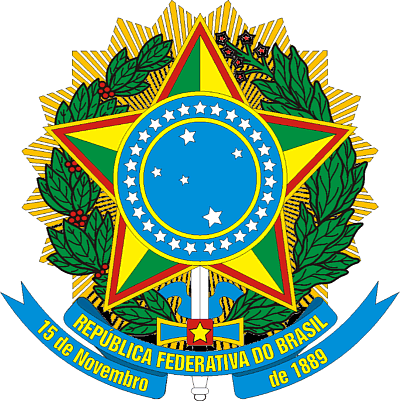 Produção:QuantidadeDocumentação ComprobatóriaArtigos Completos em Periódicos A1Doi do artigoArtigos Completos em Periódicos A2Doi do artigoArtigos Completos em Periódicos A3Doi do artigoArtigos Completos em Periódicos A4Doi do artigoArtigos Completos em Periódicos B1Doi do artigoArtigos Completos em Periódicos B2Doi do artigoArtigos Completos em Periódicos B3*Doi do artigoArtigos Completos em Periódicos B4*Doi do artigoLivros com ISBNCapa do Livro e ISBNCapítulos de Livros Primeira Página do Capítulo, Sumário, Capa e ISBN do livro onde o artigo foi publicadoPublicação de Trabalhos Completos em evento acima da 10ª  edição (limitado a 4 eventos)Artigo Completo (mínimo 5 páginas), Comprovante de Pu blicação do Artigo no EventoProdução Técnica (patentes, trabalhos técnicos) Certificado da Patente ou Comprovante        de Produção Técnica executadaAlguns exemplos dos tipos de produção técnica aceita e sua classificaçãoAlguns exemplos dos tipos de produção técnica aceita e sua classificaçãoOrganização de evento no ifes T5Organização de eventos fora do ifes (congressos com mais de 10 edições nacionais ou internacionais)T5Ministrar minicurso em evento científicoT5Produção de material didático e instrucional (apostila, vídeo, cartilha, etc.)T5Elaboraração de curso moocT5Elaboração de mapas T5Entrevista em rádio e TVT5Registro de programa de computadorT4Pedido de depósito de patente (modelo de utilidade)T4Registro de aplicativo T4Pedido de depósito de patente (invenção)T3Patente concedidaT2Transferência TecnológicaT1